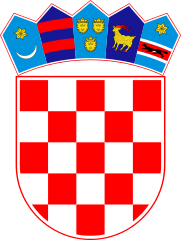 KLASA: 021-05/21-01/51URBROJ: 2178/02-03-21-1Bebrina, 24. studenog 2021. godineNa temelju članka 35. stavka 1. točka 2. Zakona o lokalnoj i područnoj (regionalnoj) samoupravi („Narodne novine“, br. 33/01, 60/01, 129/05, 109/07, 125/08, 36/09, 36/09, 150/11, 144/12, 19/13, 137/15., 123/17., 98/19 i 144/20) i članka 32. Statuta Općine Bebrina („Službeni vjesnik Brodsko-posavske županije“ broj 02/2018, 18/2019 i 24/2019 i „Glasnika Općine Bebrina“ broj 1/2019, 2/2020 i 4/2021) Općinsko vijeće Općine Bebrina na svojoj 4. sjednici održanoj dana 24. studenog 2021. godine, donosiODLUKUo davanju suglasnosti za provedbu ulaganja na području općine Bebrina za projekt "Institut prirodnih vrijednosti Bebrina"Članak 1.Ovom Odlukom daje se suglasnost Općini Bebrina za sudjelovanje u provedbi ulaganja na području jedinice lokalne samouprave Općine Bebrina u sklopu projekta "Institut prirodnih vrijednosti Bebrina".Članak 2.Ovom odlukom ovlašćuje se Općinski načelnik na donošenje odluka o realizaciji pripreme i provedbe projekta iz članka 1. ove Odluke.Članak 3.Ova Odluka stupa na snagu osam dana od dana objave u „Glasniku Općine Bebrina“.OPĆINSKO VIJEĆE OPĆINE BEBRINAPredsjednik Općinskog vijeća_____________________Mijo BelegićDostaviti:Jedinstveni upravni odjel Općine BebrinaGlasnik Općine BebrinaMinistarstvo gospodarstva, zaštita okolišaPismohrana.